インターネットにひそむ罠！？インターネットはとっても便利で役立つものですが、実はインターネットには皆さんを騙すための巧妙な罠も…！？ 今回は、健康食品、サプリメント、美容品などの情報をネットで調べたり、購入しようとする際に目にする怪し～い広告とその注意点についてお話します！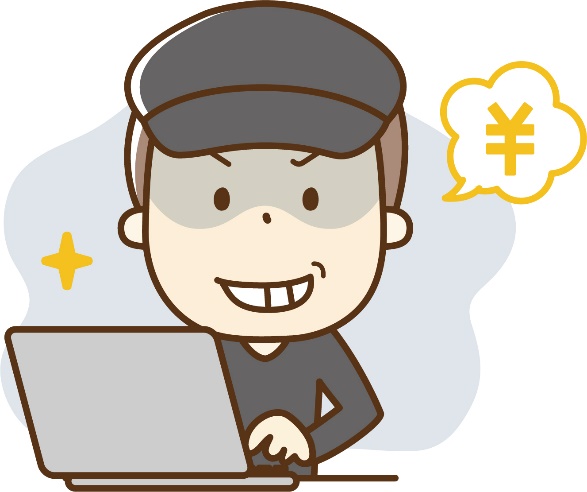 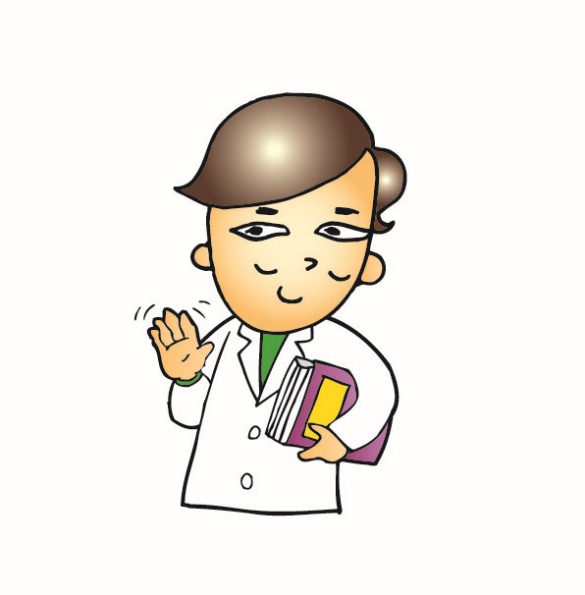 